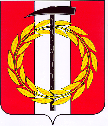 Собрание депутатов Копейского городского округаЧелябинской областиРЕШЕНИЕ     27.03.2024            1058от _______________№_____	Руководствуясь Федеральным законом от 06.10.2003 года № 131-ФЗ «Об общих принципах организации местного самоуправления в Российской Федерации», Законом Челябинской области от 11.06.2015 года № 189-ЗО «О некоторых вопросах правового регулирования организации местного самоуправления в Челябинской области», Уставом муниципального образования «Копейский городской округ», Положением о порядке проведения конкурса по отбору кандидатур на должность Главы Копейского городского округа Челябинской области, утвержденным решением Собрания депутатов Копейского городского округа 20.12.2023 г. № 988-МО Собрание депутатов Копейского городского округа Челябинской областиРЕШАЕТ:Объявить конкурс по отбору кандидатур на должность Главы Копейского городского округа и назначить его проведение на 04 июня                      2024 года в 10:00 в здании, расположенном по адресу: Челябинская область,                       г. Копейск, ул. Ленина, д. 52, 4 этаж (зал заседаний администрации Копейского городского округа).Назначить техническим секретарем комиссии по отбору кандидатур на должность Главы Копейского городского округа Анфалову Ирину Юрьевну – начальника правового отдела Собрания депутатов Копейского городского округа.	3. Установить, что приём документов для участия в конкурсе по отбору кандидатур на должность Главы Копейского городского округа осуществляется техническим секретарём конкурсной комиссии с 01 апреля 2024 г. по 12 апреля 2024 г. по адресу: Челябинская область, г. Копейск,                  ул. Ленина, д. 52, кабинет 323. Время приёма ежедневно (кроме субботы, воскресенья и праздничных дней) с 09:00 до 16:00.Опубликовать настоящее решение в газете «Копейский рабочий», разместить на официальных сайтах администрации Копейского городского округа и Собрания депутатов Копейского городского округа в информационно-телекоммуникационной сети «Интернет».Направить данное решение Губернатору Челябинской области 
А.Л. Текслеру для назначения половины состава конкурсной комиссии от Губернатора Челябинской области.Ответственность за исполнение настоящего решения возложить на председателя Собрания депутатов Гиске Е.К.Контроль исполнения настоящего решения поручить постоянной комиссии по организационным, правовым и общественно-политическим вопросам Собрания депутатов Копейского городского округа.Настоящее решение вступает в силу со дня его официального опубликования.ПредседательСобрания депутатовКопейского городского округа 						Е.К. ГискеОб объявлении конкурса по отбору  кандидатур на должность Главы Копейского городского округа Челябинской области и о назначении технического секретаря 